معاهدة التعاون بشأن البراءاتلجنة التعاون التقنيالدورة الثلاثونجنيف، من 8 إلى 12 مايو 2017تمديد تعيين مكتب الدولة للملكية الفكرية في جمهورية الصين الشعبية كإدارة للبحث الدولي وإدارة للفحص التمهيدي الدولي في إطار معاهدة التعاون بشأن البراءاتوثيقة من إعداد المكتب الدوليعينت جمعية معاهدة التعاون بشأن البراءات (جمعية البراءات) كل الإدارات الدولية الحالية لمدة تنتهي في 31 ديسمبر 2017. وسيتعيّن إذن على جمعية البراءات في 2017 أن تبت في تمديد التعيين لكل إدارة من الإدارات الدولية الحالية التي تلتمس تمديد تعيينها، بعد استشارة هذه اللجنة (انظر المادتين 16(3)(ه) و32(3) من معاهدة البراءات). ترد في الوثيقة PCT/CTC/30/INF/1 معلومات عن هذا الإجراء ودور اللجنة فيه.وفي 1 مارس 2017، تقدم مكتب الدولة للملكية الفكرية في جمهورية الصين الشعبية بطلبه لتمديد تعيينه كإدارة للبحث الدولي وإدارة للفحص التمهيدي الدولي في إطار معاهدة التعاون بشأن البراءات. ويرد الطلب في مرفق هذه الوثيقة.إن اللجنة مدعوة إلى إسداء مشورتها في هذا الأمر.[يلي ذلك المرفق]طلب مكتب الدولة للملكية الفكرية في جمهورية الصين الشعبية لتمديد تعيينه
كإدارة للبحث الدولي وإدارة للفحص التمهيدي الدولي
في إطار معاهدة التعاون بشأن البراءات1 - معلومات عامةاسم المكتب أو المنظمة الحكومية الدولية: مكتب الدولة للملكية الفكرية في جمهورية الصين الشعبيةتاريخ تسلّم المدير العام لطلب التعيين:1 مارس 2017دورة الجمعية التي يطلب فيها التعيين: الدورة التاسعة والأربعونالتاريخ الذي من المتوقع بدء العمل فيه كإدارة للبحث والفحص: نهاية الاتفاق الحالي.إدارات البحث والفحص الحالية التي تساعد في تقييم مدى استيفاء المعايير: لا تنطبق2 - المعايير الموضوعية: الحد الأدنى من متطلبات التعيين1.2 - القدرة على البحث والفحصتنص القاعدتان 1.36"1" و1.63"1"، على أنه: يجب أن يضم المكتب الوطني أو المنظمة الحكومية الدولية مائة مستخدم على الأقل يشتغلون طوال ساعات الدوام العادية، ويملكون المؤهلات التقنية اللازمة لإجراء البحوث.الموظفون المؤهلون لإجراء البحث والفحص:برامج التدريبيقدم مكتب الدولة الصيني للملكية الفكرية دورات تدريبية في البحث الدولي والفحص التمهيدي الدولي إلى الفاحصين في إطار معاهدة التعاون بشأن البراءات. وتشمل تلك الدورات التدريبية مستوى المبتدئين والمستوى المتقدم. والجدول أدناه يبين فئة الدروس المقدمة ومدتها.الجدول 1: قائمة الدروس المقدمة للمتدربين المبتدئين في إطار معاهدة التعاون بشأن البراءات الجدول 2: قائمة الدروس المقدمة للمتدربين المتقدمين في إطار معاهدة التعاون بشأن البراءات وتنص القاعدتان 1.36"2" و1.63"2"، على أنه: يجب أن يكون في حوزة المكتب الوطني أو المنظمة الحكومية الدولية على الأقل الحد الأدنى لمجموعة الوثائق المشار إليه في القاعدة 34 أو يكون في إمكانهما الحصول عليه، على أن يكون مرتبا على الوجه السليم لأغراض البحث على ورق أو بطاقات مصغرة أو دعامة إلكترونية.النفاذ إلى الحدّ الأدنى من الوثائق لأغراض البحث: (√)	نفاذ كاملأنظمة البحث:"نظام S" لبحث البراءات "منصة البحث عن الموارد في شبكة الإنترنت" و"النفاذ الكامل" للبحث عن المراجع غير المتعلقة بالبراءات التي تدمج بين قواعد بيانات شائعة الاستعمال غير متعلقة بالبراءات وقواعد البيانات التي تلبي متطلبات الفاحصين..Epoqueوتنص القاعدتان 1.36"3" و1.63"3"، على أنه: يجب أن يكون تحت تصرف المكتب الوطني أو المنظمة الحكومية الدولية موظفون قادرون على البحث في المجالات التقنية المطلوب بحثها، وملمون باللغات الضرورية على الأقل لفهم اللغات المحرر بها أو المترجم إليها الحد الأدنى لمجموعة الوثائق المشار إليها في القاعدة 34.اللغة(اللغات) التي يمكن بها إيداع الطلبات الوطنية ومعالجتها:الصينيةاللغات الأخرى التي يتقنها عدد كبير من الفاحصين:الإنكليزيةالخدمات المتاحة للمساعدة في البحث أو فهم حالة التقنية الصناعية السابقة بلغات أخرى: يوفر نظام S وظيفة الترجمة الآلية والقواميس (مثل القاموس الثنائي اللغة) 2.2 - إدارة الجودةوتنص القاعدتان 1.36"4" و1.63"4"، على أنه: يجب أن يكون لدى المكتب الوطني أو المنظمة الحكومية الدولية نظام لإدارة الجودة وترتيبات داخلية للمراجعة وفقا لقواعد البحث الدولي المشتركة.نظام إدارة الجودة:يمكن الاطلاع على التقارير السنوية بشأن أنظمة إدارة الجودة من 2006 إلى 2016 علي موقع الويبو الإلكتروني:من خلال الرابط:  http://www.wipo.int/pct/en/quality/authorities.html3 - نطاق التشغيل المستهدفاللغة (اللغات) التي ستقدم فيها الخدمات: الصينية والإنكليزيةالدولة (الدول) أو مكتب(مكاتب) تسلم الطلبات التي ستختص الإدارة بالنظر في طلباتها: أنغولا، إيران 
(جمهورية - الإسلامية)، تايلند، تركيا، زمبابوي، غانا، كينيا، الهندالتقييدات المفروضة على نطاق العملية: لا تقييدات4 - دوافع الطلبمكتب الدولة للملكية الفكرية في جمهورية الصين الشعبية هو من أكبر مكاتب الملكية الفكرية في العالم، وهو يضم أكبر عدد من الفاحصين في مجال البراءات، ويزخر بوثائق مستفيضة وأنظمة متطورة في مجال تكنولوجيا المعلومات. واحتلت الطلبات السنوية المودعة لدى المكتب في إطار معاهدة البراءات المرتبة الثالثة في عام 2015، وأضحت زيادتها المتسارعة بمثابة القوة الدافعة للنمو العالمي للطلبات في إطار معاهدة البراءات. وسيساهم الطلب الذي قدمه المكتب ليصبح إدارة للبحث الدولي والفحص التمهيدي الدولي في تشجيع الصين على الاضطلاع بدور أكثر فعالية في تعزيز نظام معاهدة التعاون بشأن البراءات وتقديم مساهمتها في هذا النظام الدولي الذي يحظى بأكبر قدر من الترحيب. ولن يتيح ذلك للمكتب مشاطرة تجاربه في هذا المجال فحسب، بل سيعود بالمنفعة لفائدة المنتفعين من معاهدة البراءات من خلال تقديم المساعدة الفورية، وسيتيح لهم فهم النظام على نحو أفضل. وسيساهم تجديد طلب المكتب ليصبح إدارة للبحث الدولي والفحص التمهيدي الدولي أيضا في تكميل النظام بفضل إمكانية البحث عن الوثائق الصينية، إضافة إلى منح المنتفعين من المعاهدة، ولا سيما أولئك الموجودين في الصين، إمكانية الحصول على خدمة عالية الجودة وبتكاليف منخفضة نسبياً.5 – الدول(ة) مقدّمة الطلبعدد السكان: 339 1 مليار نسمةالناتج المحلي الإجمالي للفرد الواحد: 249 49 يوان رينمينبي صيني في 2015الإنفاق الوطني المقدر على البحث والتطوير (% من الناتج المحلي الإجمالي): 2.1 في المائة في 20156-نوعية طلبات البراءاتعدد الطلبات الوطنية المستلمة - بحسب المجال التقنيعدد الطلبات الوطنية المستلمة - بحسب المسارعدد الطلبات الدولية المستلمة كمكتب تسلم الطلباتمتوسط الوقت المستغرق في معالجة البراءات الوطنية7-الدعم المطلوبلا ينطبق8-مسائل أخرىلا تنطبق9-التقييم من إدارات أخرىلا ينطبق[‏نهاية المرفق والوثيقة]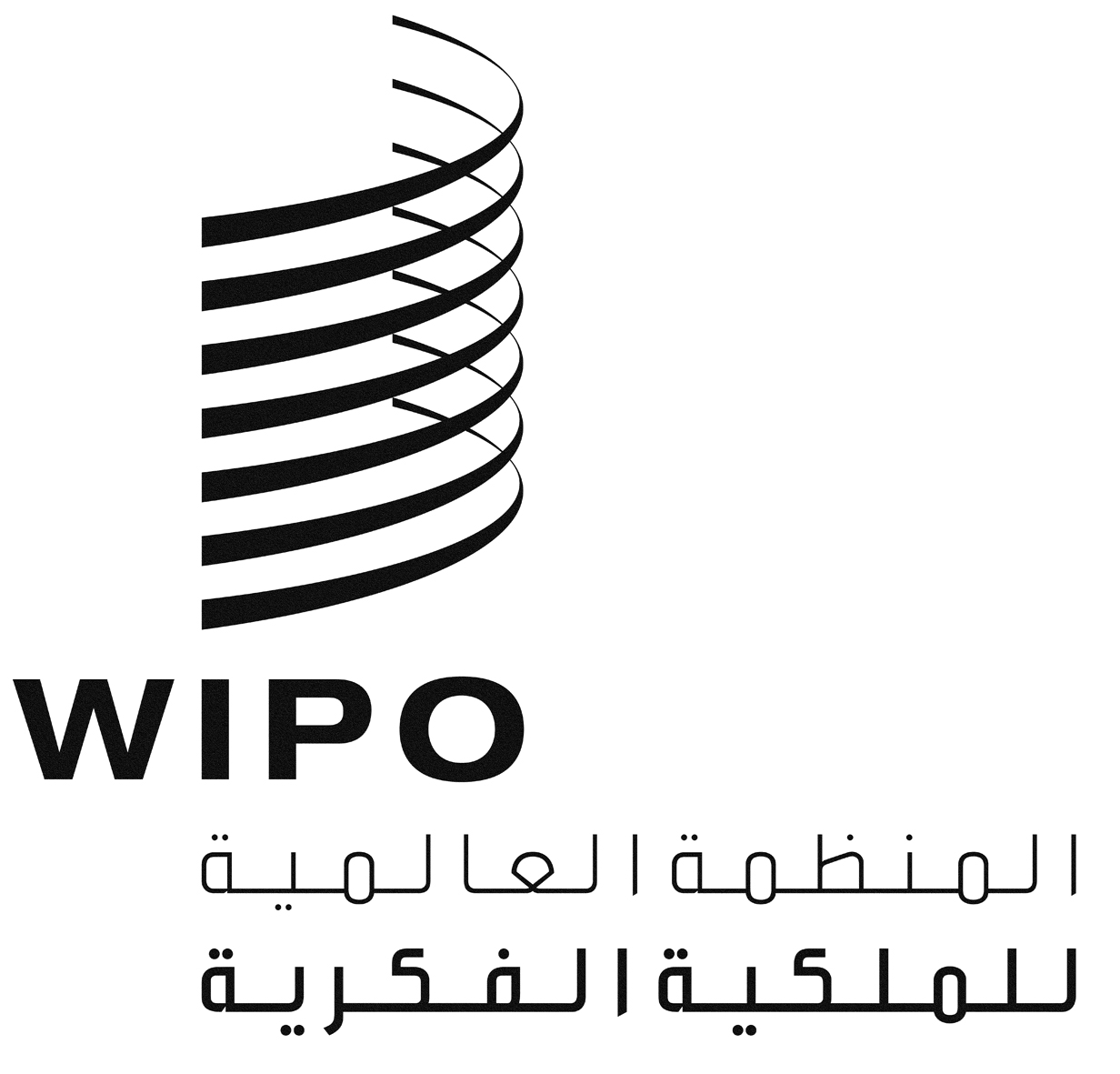 APCT/CTC/30/8PCT/CTC/30/8PCT/CTC/30/8الأصل: بالإنكليزيةالأصل: بالإنكليزيةالأصل: بالإنكليزيةالتاريخ: 16 مارس 2017التاريخ: 16 مارس 2017التاريخ: 16 مارس 2017توزيع المؤهلاتمتوسط خبرة الفاحصين (السنوات)العدد (دوام كامل)المجال التقني الميكانيكالكهرباء/الإلكترونياتالكيمياءالبيوتكنولوجياحوالي10 000 المجموعالمدة (يوم)الدرسالرقم0.5نبذة عامة عن نظام "معاهدة التعاون بشأن البراءات" وإجراء الطلبات الدولية بموجب معاهدة التعاون في مجال البراءات10.25تصنيفات الطلبات الدولية 20.25البحث الدولي30.5الإقصاء والتقييد في إطار البحث الدولي والفحص التمهيدي الدولي في إطار معاهدة التعاون بشأن البراءات، والآراء ذات الصلة40.25الوحدة وحق الأولوية50.25المشاكل الرئيسية في إجراء البحث الدولي والفحص التمهيدي الدولي في إطار معاهدة التعاون بشأن البراءات60.5صياغة طلبات البراءات وتصحيحها وتعديلها70.5حالة التقنية الصناعية السابقة والجدة والنشاط الابتكاري وقابلية التطبيق الصناعي80.25صياغة آراء الفحص باللغة الإنكليزية الخاصة بالمرحلة الدولية لمعاهدة التعاون بشأن البراءات90.25معيار الويبو لجودة ترجمة الوثائق في إطار معاهدة التعاون بشأن البراءات100.25ملء استمارات الفحص في إطار معاهدة التعاون بشأن البراءات111تدريب عملي124.75المجموعالمدة (يوم)الدرسالرقم0.5الممارسات في إطار معاهدة التعاون بشأن البراءات والأخطاء الشائعة في ملء استمارات الفحص في إطار معاهدة التعاون بشأن البراءات120162015201420132012السنةالمجال التقنيالميكانيكالكهرباء/الإلكترونياتالكيمياءالبيوتكنولوجيا1,338,5031,101,864928,177825,136652,777المجموع20162015201420132012السنةالمسارالإيداع الوطني الأول/الأولوية الداخليةالأولوية بناء على نظام باريس82,10982,96580,60173,58370,221دخول المرحلة الوطنية في إطار معاهدة التعاون بشأن البراءات20162015201420132012السنةالمجال التقنيالميكانيكالكهرباء/الإلكترونياتالكيمياءالبيوتكنولوجيا44,99230,54826,16922,92419,926المجموعالوقت (بالأشهر)محسوب اعتبارا منالمؤشرالبحثالفحص الأول22.0التاريخ الفعلي للفحص الموضوعيالمنح